Ek 2: Staj Raporu Hazırlama TalimatıT.C.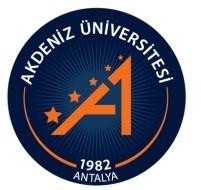 AKDENİZ ÜNİVERSİTESİİktisadi ve İdari Bilimler FakültesiSTAJ RAPORU HAZIRLAMA TALİMATIStajyer, günlük staj raporlarını (EK-5), Dekanlık tarafından Fakülte web sayfasında yayınlanan Staj esaslarına göre doldurur. Günlük staj raporu, bilgisayar ortamında yazılmalıdır. Metinler “Times New Roman” veya "Arial" yazı tipinde, bölüm başlıklarında 14, büyük harf ve koyu; alt başlıklarda 12, büyük harf ve koyu; metin içinde 12, küçük harf ve normal yazı puntosu, satır aralığı: 1 olmalıdır. Sorulara ilişkin grafik, tablo gibi görsel dokümanlar eklenebilir. Yurt dışında staj yapanlar da raporu Türkçe hazırlamalıdır.Günlük staj raporunun ilk sayfası olarak EK-4 (Staj Dosyası Kapağı) doldurulmalıdır. Kapakta öğrencinin adı soyadı, numarası, bölümü, işyerinin adı/unvanı, adresi, kaşesi, yetkili imzası ve staj yapılan tarihler belirtilmelidir.Stajyer, stajın başladığı ilk günden itibaren staj yapılan her güne ilişkin ayrıntılı değerlendirme yapmalıdır. Öğrenci, stajını işyeri bünyesinde hangi departmanda yaptığını, hangi yetkilinin kendisine nezaret ettiğini, o gün ne gibi bilgi ve beceri kazandığını, kısacası kurum içinde vaktini nasıl değerlendirdiğini detaylı şekilde açıklamalıdır.Öğrenci, staj yaptığı tüm günlere ilişkin bilgileri yukarıdaki gibi doldurduktan ve yetkili kişiye eksiksiz bir şekilde onaylattıktan sonra Ek-3’de yer alan staj sorularını yanıtlamalıdır.Staja ilişkin yükümlülüklerin yerine getirilmesinden stajyer öğrenci ve işyeri yetkilisi birlikte sorumludur.İMZA-KAŞE-TARİHSTAJYER ÖĞRENCİNİNADI SOYADI :…………………………………………………………………………..NUMARASI :…………………………………………………………………………..BÖLÜMÜ:…………………………………………………………………………..İMZA-TARİHSTAJ YAPILAN KURUMUNTİCARET ÜNVANI:…………………………………………………………………………..ADRESİ:…………………………………………………………………………..…………………………………………………………………………...KURUM YETKİLİSİ:…………………………………………………………………………..UNVANI:…………………………………………………………………………..